DominicaDominicaDominicaDominicaNovember 2026November 2026November 2026November 2026SundayMondayTuesdayWednesdayThursdayFridaySaturday1234567Independence DayNational Day of Community Service89101112131415161718192021222324252627282930NOTES: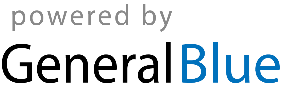 